Happy Birthday Canada!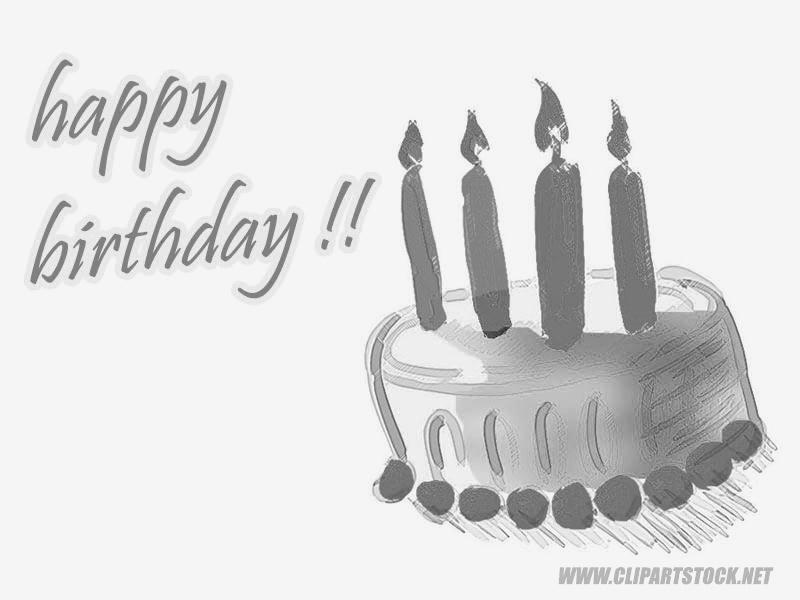 To celebrate Confederation you will design a birthday invitation or birth announcement for Canada.  You will be responsible for including the following information: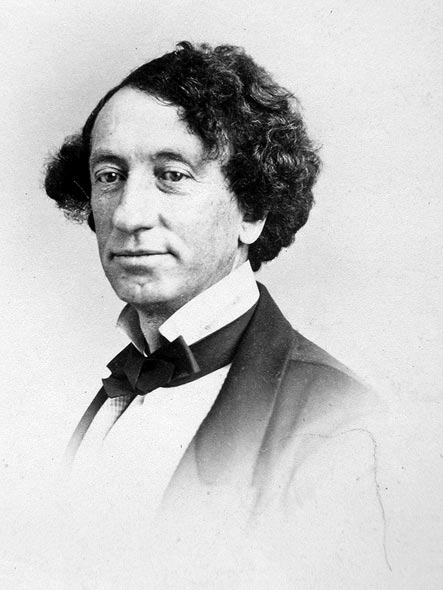 July 1, 1867Nova Scotia, Ontario, Quebec, New Brunswick   (NOQN)Prime Minister John A Macdonald - Father of Confederation“Kanata”- The Haudenosaunee word for village   Symbols of Canada- beaver, Maple Leaf FlagThe Words to O’CanadaBe as creative as possible, put in a good effort, make your work neat and colourful. Remember that this is a celebration of the birth of a new country . . . . . . . Have some fun with this project!!!You will be marked using the following rubric: 5 - Outstanding4 - Proficient3 - Basic1 - LimitedHistorical ThinkingIncludes broad, detailed content from the History of CanadaIncludes credible content from the History of CanadaIncludes surface and cursory content from the History of CanadaIncludes vague, partial or incorrect content from the History of CanadaVisual and Written LiteracyPresents in a creative, engaging way, using care and putting forth a great deal of effortPresents in a credible, interesting way with good use of care and effortPresents in a logical, clear way, is lacking care and effortPresents in a confusing or incorrect way, is incomplete, lacks care and effortTotal Score                        / 10